I. एकपदेन उत्तरत						10×1=101. अवन्तिका का?अ. पद्मावत्याः उपमाता का?आ.  उदयनस्य द्वीतीयः मन्त्री कः?इ. सत्यवादिनी इति कस्याः विशेषणम्?ई. सर्वजनसाधारणं किम्?उ. कस्य रक्षणं दुःखम्?ऊ. अकरुणाः के?ऋ. वासवदत्ताबद्धं उदयनस्य मनः का न हरति?ॠ. पर्वततिलकं किम्?लृ. पद्मावती कम् अभिलषति?ए. शरचापहीनः कामदेवः कः?ऐ. ‘कौतुकमङ्गलं कर्तव्यम्’ इति का वदति?II. सन्दर्भं वर्णयत				                                                     4×2½=102. चक्रारपङ्क्तिरिव गच्छति भाग्यपङ्क्तिः।3. निःसंदिग्धमिदं तपोवनमयं धूमो हि बह्वाश्रयः। 4. नैवेदानीं तादृशाश्च्रकवाका नैवाप्यन्ते स्त्रीविशेषैर्वियुक्ताः।5. सीमाम् इवाम्बरतलस्य विभज्यमानाम्।6. पूर्वाभिघातसरुजोऽप्यनुभूतदुःखः पद्मावतीमपि तथैव समर्थयामि।III.  श्लोकस्य अन्वय-तात्पर्य-व्याकरणांशान् लिखत	                                                       3×5=15	7.  परिहरतु भवान् नृपापवादं न परुषमाश्रमवासिषु प्रयोज्यम्।नगरपरिभवान् विमोक्तुमेते वनमभिगम्य मनस्विनो वसन्ति॥8.  दुःखं त्यक्तुं बद्धमूलोऽनुरागः स्मृत्वा स्मृत्वा याति दुःखं नवत्वम्।यात्रा त्वेषा यद् विमुच्येह बाष्पं प्राप्तानृण्या याति बुद्धिः प्रसादम्॥9.  यदि तावदयं स्वप्नो धन्यमप्रतिबोधनम्।अर्थायं विभ्रमो वा स्याद् विभ्रमो ह्यस्तु मे चिरम्॥10. किं वक्ष्यतीति हृदयं परिशङ्कितं मे कन्या मयाप्यपहृता न च रक्षिता सा।भाग्यैश्चलैर्महदवाप्य गुणोपघातं पुत्रः पितृर्जनितरोष इवास्मि भीतः॥IV.  सविस्तारेण लिखत 				                                                     2×10=2011. प्रथमाङ्कं वर्णयत 12. वासवदत्तायाः पात्रपरिचयं कुरुत 13. स्वप्नवासवदत्तानाटकमधिकृत्य संक्षेणेण लिखतV.     परिच्छेदं पठित्वा प्रश्नानाम् उत्तराणि लिखत                                                       7कवेः हरिवंशरायबच्चनस्य मातामहः मुंशी ईश्वरप्रसादः विनम्रः शान्तप्रकृतिः भगवद्भक्तः च असीत्। सः इलाहाबाद् –स्थिते न्यायालये सेवारतः आसीत्। न्यायालयस्य कार्यात् यदा सः नगरात् बहिः अगच्छत् “माताभीखः” नाम सेवकः अपि तेन सह गच्छति स्म। एकदा माताभीखेन अलाबुः (लौकी) इति शाकः पक्वः। ईश्वरप्रसादेन ईश्वरं स्मृत्वा प्रसादरूपेण सः शाकः खादितः। तत्पश्चात् यदा माताभीखः भोजनं कर्तुम् अतिष्ठत् तदा सः शाकम् मुख गृहीत्वा पुनः उद्गरति स्म। तेन ज्ञातं यत् शाकः तु कटुः आसीत्। माताभीखः विनम्रः सन् क्षमाम् अयाचत। ईश्वरप्रसादः अवदत्- “ मया तु सर्वम् भोजनम् ईश्वराय समर्प्य प्रसादरूपेण गृहीतम्, अतः तस्य कटुता न अनुभूता”14.  माता भीखः किमर्थम् शाकम् उद्गिरति स्म?क. ईश्वरप्रसादेन शाकस्य कटुता किमर्थं न अनुभूता?ख. “उद्गरति स्म” इति क्रियापदस्य कतृपदं किम्?ग. माताभीखः कः आसीत्?घ. ‘मधुरता’ इति पदस्य किम् विलोमपदं अत्र प्रयुक्तम्?ङ. “मया तु सर्वं भोजनम्” अत्र “मया” इति सर्वनामपदं कस्मै प्रतुक्तम् ?च. अस्य अनुच्छेदस्य समुचितशीर्षकं लिखतVI.    संस्कृते अनुवादं कुरुत	                                                                          8Hasty action should be avoidedThere lived a woman in a village. She had reared a mongoose. She had great affection towards the mongoose. She had a baby also. Water was not available near her home. She used to go far bring water. One day she went to bring water. There was nobody in the house. Her baby was sleeping. The lady went out. Then a serpent came into the house. The mongoose saw the serpent. The serpent went near the child. Immediately the mongoose fell on the serpent. Within a moment it killed the serpent.The woman came back with water. The mongoose was sitting at the door itself. She saw the mouth of the mongoose. It was smeared with blood. She thought – “This   mongoose has eaten my baby. That is why its mouth is bloody”. Immediately she threw a stone at the mongoose. The mongoose died. Then she entered the house. There the baby was playing. She saw the serpent laying dead just there. She was very sad. She repented thinking that she had killed the mongoose without clearly understanding the situation. Hence one should not do anything in haste. One should think well and act.अथवाವಿಚಾರಮಾಡದೇ ಕಾರ್ಯ ಮಾಡಬಾರದುಒಂದು ಹಳ್ಳಿಯಲ್ಲಿ ಒಬ್ಬ ಹೆಂಗಸು ವಾಸಮಾಡುತ್ತಿದ್ದಳು. ಅವಳು ಒಂದು ಮುಂಗುಸಿಯನ್ನು ಸಾಕಿದ್ದಳು. ಮುಂಗುಸಿಯ ಬಗ್ಗೆ ಅವಳಿಗೆ ತುಂಬ ಪ್ರೀತಿಯಿತ್ತು. ಆ ಹೆಂಗಸಿಗೆ ಒಂದು ಮಗುವಿತ್ತು. ಅವಳ ಮನೆಯ ಹತ್ತಿರದಲ್ಲಿ ನೀರು ಇರಲಿಲ್ಲ. ನೀರನ್ನು ತರಲು ಆಕೆ ದೂರ ಹೋಗುತ್ತಿದ್ದಳು.ಒಂದು ದಿನ ನೀರನ್ನು ತರಲು ಅವಳು ಹೋದಳು. ಮನೆಯಲ್ಲಿ ಯಾರು ಇರಲಿಲ್ಲ. ಅವಳ ಮಗುವು ನಿದ್ರೆ ಮಾಡುತಿತ್ತು. ಹೆಂಗಸು ಹೊರಗೆ ಹೋದಳು. ನಂತರ ಮನೆಯಲ್ಲಿ ಒಂದು ಹಾವು ಬಂತು. ಮುಂಗುಸಿಯು ಹಾವನ್ನು ನೋಡಿತು. ಹಾವು ಮಗುವಿನ  ಬಳಿ ಹೋಯಿತು. ತಕ್ಷಣ ಮುಂಗುಸಿಯು ಹಾವಿನ ಮೇಲೆ ಎರಗಿತು. ಒಂದೇ ಕ್ಷಣದಲ್ಲಿ ಹಾವನ್ನು ಕೊಂದುಹಾಕಿತು. ಹೆಂಗಸು ನೀರನ್ನು ತೆಗೆದುಕೊಂಡು ಬಂದಳು. ಬಾಗಿಲಲ್ಲಿಯೇ ಮುಂಗುಸಿಯು ಕುಳಿತಿತ್ತು. ಹೆಂಗಸು ಮುಂಗುಸಿಯ ಮುಖವನ್ನು ನೋಡಿದಳು. ಮುಂಗುಸಿಯ ಮುಖ ರಕ್ತಮಯ! ‘ನನ್ನ ಮಗುವನ್ನು ಈ ಮುಂಗುಸಿಯು ಕೊಂದಿದೆ. ಅದಕ್ಕೆ ಇದರ ಮುಖವು ರಕ್ತವಾಗಿದೆ’  ಎಂದು ಅವಳು ಆಲೋಚಿಸಿದಳು. ಅವಳು ಕ್ಷಣದಲ್ಲಿಯೇ ಒಂದು ಕಲ್ಲನ್ನು ಮುಂಗುಸಿಯ ಮೇಲೆ ಹಾಕಿದಳು. ಮುಂಗುಸಿಯು ಸತ್ತು ಬಿದ್ದಿತು. ಬಳಿಕ ಹೆಂಗಸು ಮನೆಯ ಒಳಗೆ ಹೋದಳು. ಅಲ್ಲಿ ಮಗು ಆಡುತ್ತಿದೆ!! ಅಲ್ಲಿಯೇ ಸತ್ತು ಬಿದಿದ್ದ ಹಾವನ್ನು ನೋಡಿದಳು. ಅವಳು  ತುಂಬಾ ದುಃಖಗೊಂಡಳು.  ಆಲೋಚನೆ ಮಾಡದೇ ನಾನು ಮುಂಗುಸಿಯನ್ನು ಕೊಂದೆ ಎಂದು ತುಂಬಾ ಕೊರಗಿದಳು.ಆದುದರಿಂದ ಯಾವ ಕೆಲಸವನ್ನೊ ಆತುರದಿಂದ ಮಾಡಬಾರದು. ಆಲೋಚನೆ ಮಾಡಿಯೇ ಮಾಡಬೇಕು.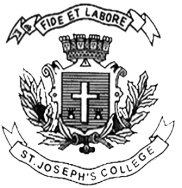 ST. JOSEPH’S COLLEGE (AUTONOMOUS), BENGALURU-27ST. JOSEPH’S COLLEGE (AUTONOMOUS), BENGALURU-27ST. JOSEPH’S COLLEGE (AUTONOMOUS), BENGALURU-27ST. JOSEPH’S COLLEGE (AUTONOMOUS), BENGALURU-27B.A. B.SC. SANSKRIT - IV SEMESTERB.A. B.SC. SANSKRIT - IV SEMESTERB.A. B.SC. SANSKRIT - IV SEMESTERB.A. B.SC. SANSKRIT - IV SEMESTERSEMESTER EXAMINATION: APRIL 2017SEMESTER EXAMINATION: APRIL 2017SEMESTER EXAMINATION: APRIL 2017SEMESTER EXAMINATION: APRIL 2017SA 415 - SanskritSA 415 - SanskritSA 415 - SanskritSA 415 - SanskritTime- 2 1/2  hrsMax Marks-70